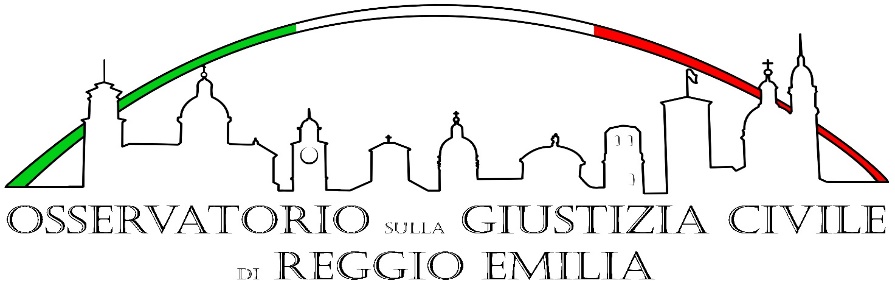 XIII ASSEMBLEA NAZIONALE DEGLI OSSERVATORI SULLA GIUSTIZIA CIVILEEQUILIBRIO TRA PROCESSO E AUTONOMIA PRIVATA Reggio Emilia 8, 9 e 10 giugno 2018SCHEDA PREPARATORIAgruppo 4: Giustizia, dialoghi trans culturali e Protezione internazionale. sottogruppo: diritto e istanze interculturaliTecniche per risolvere i conflitti interculturali nell’ambito dei procedimentiModalità per l’ascolto della parte (raccolta delle informazioni, comprensione della storia, delle problematiche)  Riflessione sul linguaggio del diritto, scritto e parlato,  sulle pratiche straniere e sulle risposte alle domande di giustiziaRaccolta di proposte  su strumenti argomentativi e interpretativiIndividuazione di un numero rappresentativo di pratiche culturali e verifica alla luce di linee guida/“test culturali” per giudici e avvocati.L’importanza di linee guida che l’avvocato e il giudice possano utilizzare quando si trovano di fronte ad un caso che abbia una componente culturale (presunta o effettiva)Individuazione di casi e pratiche culturali ricorrenti che si presentano ad avvocati e giudiciCreazione di una rete degli osservatori e dei centri di ricercaIl Convegno di Cagliari su Giustizia e Cultura 11/12 maggio 2018La creazione di una rete di scambio e di confronto con gli osservatori esistenti La promozione di un dialogo fra le Corti dei diritti umaniUn progetto europeo di formazione sull’analisi della giurisprudenza e della domanda di giustizia